附件：2019年度广东省注册会计师行业继续教育需求调查问卷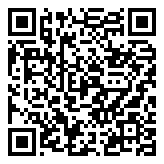 1．您的性别是：男                                女        2．您的年龄区间是：≤20岁    21~30岁    31~40岁    41~50岁    51~60岁    ＞60岁3．您的最高学历是：博士        硕士        学士        MBA        MPA        大专   其他，请注明_________________ 4．您从事注册会计师工作的年限为：1-5年         6-10年         11-15年         16年以上5．您的当前职位是：权益合伙人      授薪合伙人      质量控制总复核      高级经理/业务经理   项目经理/经理      审计员/高级审计师      审计助理/初级审计师   其他，请注明________________ 6. 您是否还取得过除CPA以外的其他财经类认证证书：（可多选）ACCA（特许公认会计师）    CFA（特许金融分析师）  FRM（金融风险管理师） 精算师             CMA（美国注册管理会计师）      AICPA（美国注册会计师）资产评估师       税务师      管理会计师         其他，请注明________________7. 作为财经专业人才，您希望加强哪些专业方面的学习？（可多选）全面预算管理  经营分析   资金管理    成本管理全面风险管理  绩效评价   战略规划    运营流程再造综合资本运作  纳税筹划   并购重组    破产清算常规项目综合管理  PPP项目综合管理  其他，请注明________________        8. 您希望省注协加强哪些综合/拓展模块的培训？（可多选）宏观经济形势     政治思想修养     最新审计、会计、税收法规和制度会计师事务所新业务拓展     会计师事务所国际业务     会计师事务所内部治理信息技术对注册会计师行业的影响     政府购买服务及社会管理创新领域服务综合政府会计    管理咨询服务     资本市场法规与实务     综合软实力其他，请注明________________ 9. 结合行业现状，您认为财经能力发展的重点趋势是：（可多选）业务财务一体化建设（如管理会计能力提升）      行业高端人才培养（如制造业、建筑业等）跨界复合型能力培养（如IT能力，大数据学习等）      10.您认为省注协是否需要增加以下关于工作学习与生活综合性的课程？（可多选）压力缓解     国学     哲学理论     中医学养生理论其他，请注明________________      不需要11.您对省注协现有网络学习平台（上国会网校、北国会网校、东奥网校）如何评价？上国会网校：满意   不满意，为什么？（内容、形式等）_________________________北国会网校：满意   不满意，为什么？（内容、形式等）_________________________  东奥网校：满意   不满意，为什么？（内容、形式等）_________________________  12.您更倾向于的培训形式是：（可多选）案例/实务教学      研讨会/讲座/论坛      面授（集训：5-10天）面授（体系化培养：1~2天/次，6~12次/年）  网络/线上培训      直播/远程培训      与省内同行交流      与省外同行交流     与境外同行交流         其它________ 13.您在日常学习中，遇到的主要问题是：（可多选）工作太忙，没时间学习     课程时间过长，建议碎片化    课程较难，学习难度大课程过于简单，浪费时间   课程内容过于老旧，不够新颖   课程缺乏行业性课程没有涉及新兴行业领域      其他_____________________14.您对省注协组织培训的其他意见与建议？___________________________________________________________________________________15. 您认为省注协是否有必要进行国际财会方向的能力培训？是，您较为关注的国家是：英国  美国 日本 德国 其他______________否，为什么__________________________________________________________________16. 针对以下涉外系列培训课题，您有哪些学习需求？（可多选）国际宏观形势      国际投资趋势  国际会计准则       国际审计准则国际业务风险防范  国际税法      海外公司综合管理   海外投融资海外并购整合      CRS政策下，跨境税务筹划及法律解析  外汇管理财务英语（其他语言）  其他___________17.如果注协组织粤港澳会计师事务所学习交流会，您是否愿意参加？愿意参加，希望学习交流的主题（或范围）是______________________________________不愿意参加，为什么_______________________________________________________________18.您较为关注的粤港澳大湾区重点合作领域？（可多选）基础设施建设          市场一体化水平提升        国际科技创新中心现代产业体系协同发展  宜居宜业宜游的优质生活圈建设国际合作新模式探索    重大合作平台建设          专业资质互认19.您认为粤港澳大湾区人才培养最亟需培训的内容是哪方面？（可多选）___________________________________________________________________________________20.对于中美贸易战，您较为关心在哪些方面的影响？（可多选）宏观经济    国际形势  货币政策   金融体系流动性人民币汇率  中美税制  股票市场   债券市场   贸易金融其他___________21.在人工智能领域，您更为关注哪些趋势动态？（可多选）人工智能热潮全球化  产业竞争白热化        投资并购密集化人工智能应用普适化  人工智能的服务专业化  技术方法集成化  学科创新协同化      社会影响大众化        对服务行业的挑战22.针对以下热点课题方向，您感兴趣的是？（可多选）智能制造  物联网    现代与未来互联网  大健康  大消费产融融合  商业创新  其他___________